日付[Date]________________保護者様へ拝啓英語補習受講(ELL)の児童・生徒であるお子さん[Name]__________________________は[Program]__________________________のクラスに参加していました。今春、お子さんの英語学力を測定する為に、「ニューヨーク州第二言語用英語学力テスト」(NYSESLAT) を実施いたしました。この手紙はお子さんがELLを終了したことをお知らせするものです。「チェックcheck one」：	NYSESLATの「統率」レベルの得点	NYSESLATの「拡張」レベルの点数、及び基礎英語学力テスト３－８学年に於ける第三又はそれ以上のレベルの点数	NYSESLATの「拡張」レベルの点数、及び英語リージェンツ・テストでの６５点又はそれ以上の点数以上の結果により、お子さんはELLを終了したことになります。「前ELL受講児童・生徒」としてお子さんは、少なくとも今後２年間「前ELL児童・生徒」サービスと共にニューヨーク州測定テストを受けられます。お子さんの担任が異なるサービスについてご連絡いたします。敬具校長[Principle] 又は 被指名人[Designee]ELL EXIT LETTER--SCHOOL MUST MAINTAIN COPY IN STUDENT'S CUMULATIVE RECORD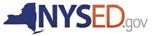 